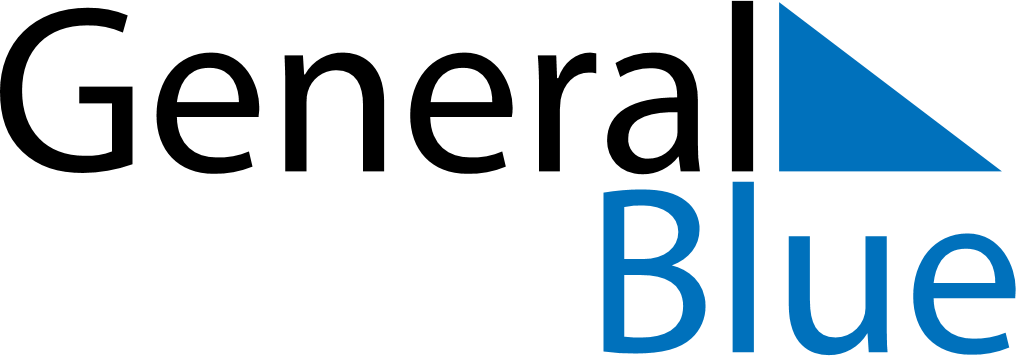 Weekly CalendarApril 19, 2026 - April 25, 2026Weekly CalendarApril 19, 2026 - April 25, 2026Weekly CalendarApril 19, 2026 - April 25, 2026Weekly CalendarApril 19, 2026 - April 25, 2026Weekly CalendarApril 19, 2026 - April 25, 2026Weekly CalendarApril 19, 2026 - April 25, 2026SUNDAYApr 19MONDAYApr 20TUESDAYApr 21WEDNESDAYApr 22THURSDAYApr 23FRIDAYApr 24SATURDAYApr 25